Batůžky pro Afriku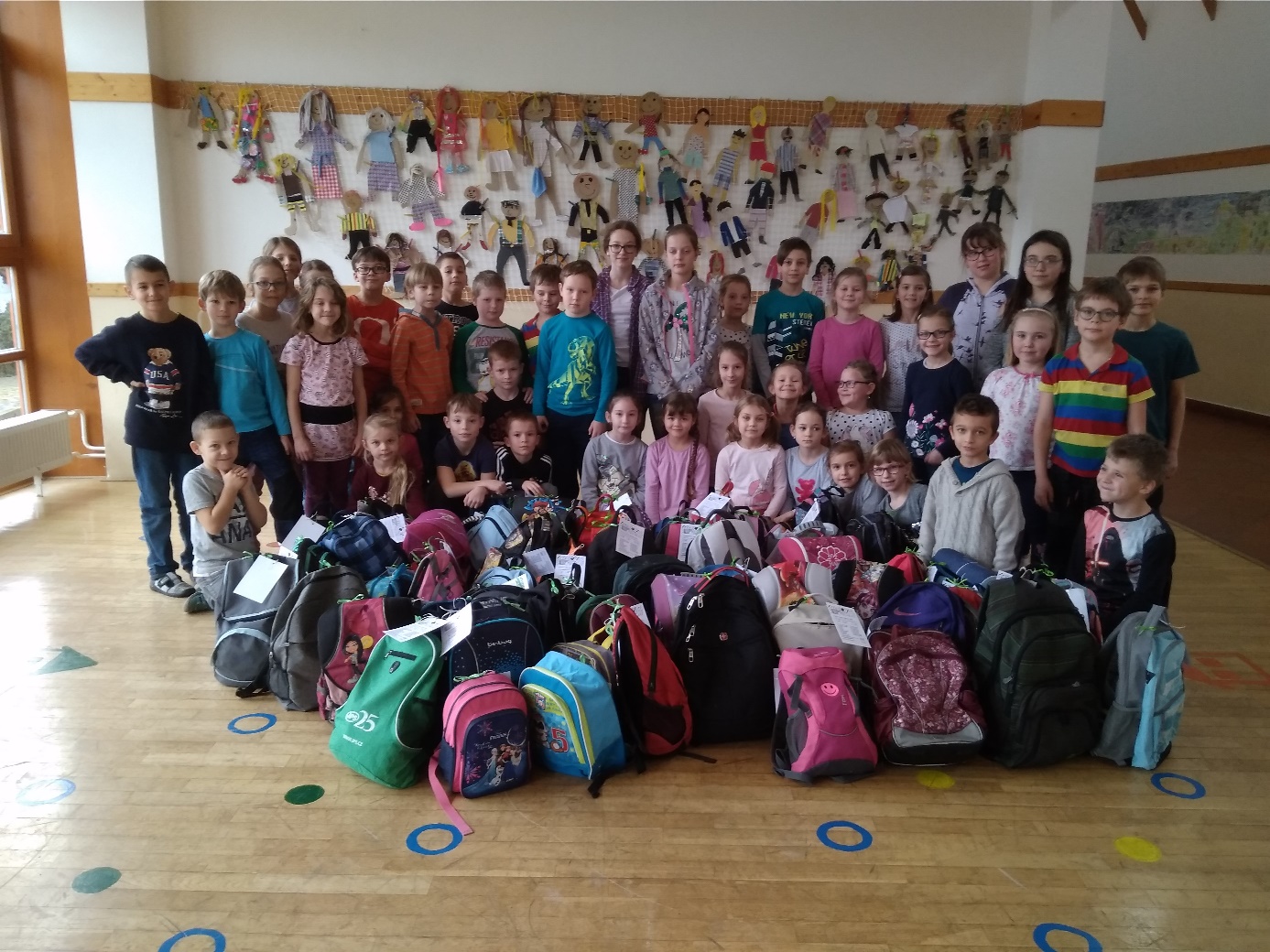 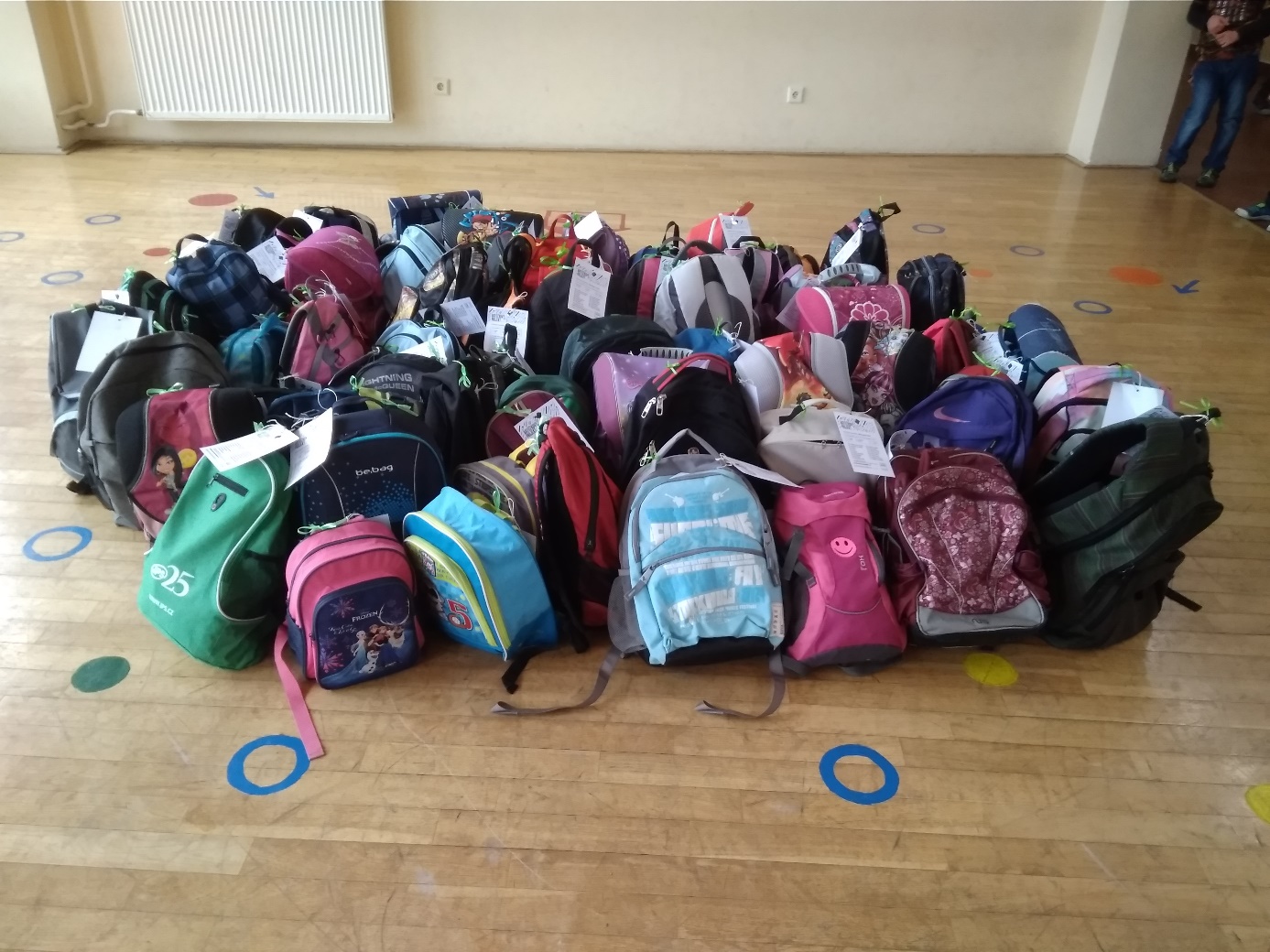 